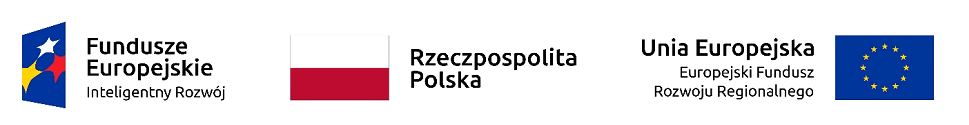 Załącznik Nr 2 do Zapytania 1/J/II2.0/2019 – Formularz cenowy 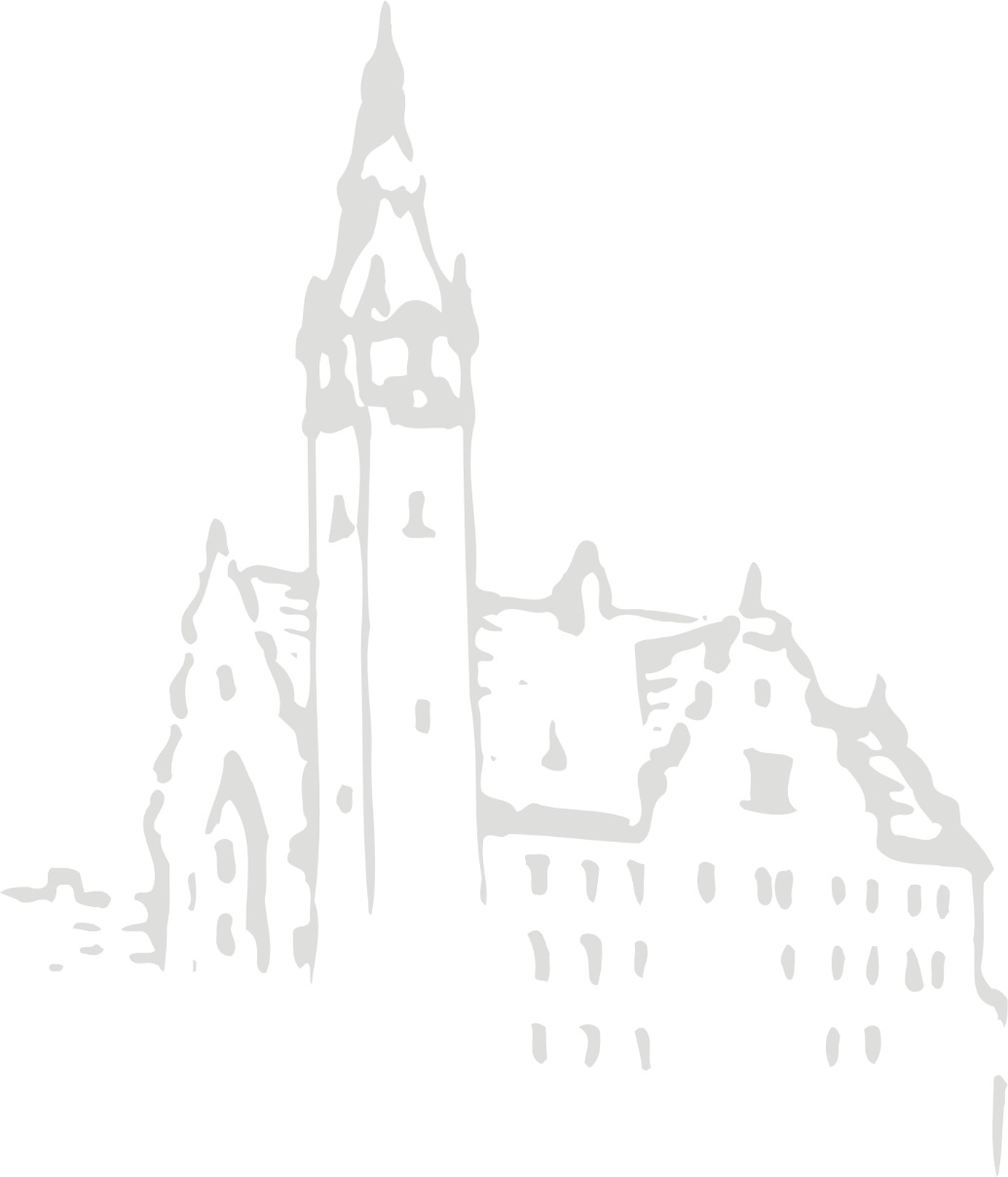 …………………………………….									(Podpis Wykonawcy)L.P.ZAKRES ŚWIADCZENIAilośćj.m.cena jednostkowa nettoWartość netto
(3x5)Stawka VATWartość brutto
(6+VAT)12345678A)Przeprowadzenie od 8 do 10 warsztatów dla zespołów badawczych10sztukaB)Przygotowanie i złożenie w imieniu Zamawiającego zgłoszenia projektu (8-10) wynalazczego do Urzędu Patentowego RP 10sztukaC)Przeprowadzenie szkolenia dla zespołów badawczych1sztukaD)Rejestracja  maksymalnie 2 spółek spin-off2sztukaE)Przejęcie i dalsze prowadzenie lub kontynuowanie i dalsze prowadzenie czynności mających na celu uzyskanie ochrony patentowej w kraju i poza granicami Polski10sztukaRAZEM:RAZEM:RAZEM:RAZEM:RAZEM: